Р Е П У Б Л И К А  Б Ъ Л Г А Р И Я                                  МИНИСТЕРСТВО НА ЗДРАВЕОПАЗВАНЕТО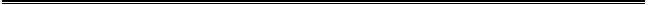 Пл. ”Св. Неделя № 5, София 1000							mail@mh.government.bgтел.:  (+359 2) 9301 152								www.mh.government.bgфакс:(+359 2) 981 1833И Н Ф О Р М А Ц И Я     по чл. 22б, ал. 2, т. 9 от ЗОП	ОТНОСНО: Освобождаване на гаранции за участие по обществена поръчка с предмет: „Осигуряване на самолетни билети по позиции както следва:Обособена позиция № 1: Осигуряване на самолетни билети за нуждите на Министерство на здравеопазването;Обособена позиция №2: Осигуряване на самолетни билети за превоз на пътници и багаж при служебни пътувания в страната и чужбина за нуждите на Програма „Укрепване на националната програма по туберкулоза в България“	Участниците в откритата от МЗ обществена поръчка с предмет: „Осигуряване на самолетни билети по позиции както следва:Обособена позиция № 1: Осигуряване на самолетни билети за нуждите на Министерство на здравеопазването;Обособена позиция №2: Осигуряване на самолетни билети за превоз на пътници и багаж при служебни пътувания в страната и чужбина за нуждите на Програма „Укрепване на националната програма по туберкулоза в България“  са специализирани предприятия на хора с увреждания и от същите не се изисква гаранция за участие.